Построение: 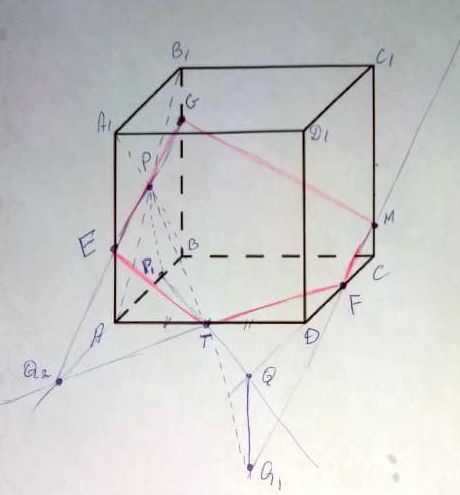 Из Р на АВ опустим проекцию Р1 Р1Т ∩ CD = QИз Q опустим QQ1 || PP1 и QQ1 =PP1QQ1 будет лежать в плоскости CDD1C1Соединим Q1 с MQ1M ∩ CD = FFT ∩ AB = Q2Q2P ∩ AA1 = EQ3P ∩ BB1 = GTEGMF – искомое сечениеНайдем в каких отношениях сечение делит ребра куба, которые оно пересекает.∆P1PT = ∆QQ1T     QQ1 = a/2            QD = a/2          DF = x               FC=1 – x∆QQ1T подобен ∆MCF      =        =     FD =            ∆Q2F1F  подобен  ∆ATQ2     AF1 = 5/8  Q2A = (x +5/8)  F1F=1   AT = 1/2 =    Q2A = 5/8   Q2F= 10/8 ∆Q1EA    подобен ∆Q2PP1    PP1=1/2   EA=x  Q2P1 =10/8    Q2A = 5/8EA= ¼        ∆GBQ2 подобен ∆P1Q2P   тогда  GB = 13/20 13/7